А к ц и о н е р н о е    о б щ е с т в о«Н П Г  Г р а н и т – С а л а м а н д р а»ГЕНЕРАТОР  ОГНЕТУШАЩЕГО АЭРОЗОЛЯАГС-11/5РУКОВОДСТВО ПО ЭКСПЛУАТАЦИИВЕПК.634239.11.5 РЭ ( взамен АГС-11/5.00.000 РЭ )МОСКВА2009 С О Д Е Р Ж А Н И Е1. НАЗНАЧЕНИЕ……………………………………………………………………………….	32. УСТРОЙСТВО……………………………………………………………………………….	43. ПРИНЦИП ДЕЙСТВИЯ……………………………………………………………………..	44. ТЕХНИЧЕСКИЕ ХАРАКТЕРИСТИКИ …………………………………………………….	45. ОПРЕДЕЛЕНИЕ НЕОБХОДИМОГО КОЛИЧЕСТВА ГЕНЕРАТОРОВ  «АГС-11/5»     И ИХ РАЗМЕЩЕНИЕ  В ЗАЩИЩАЕМЫХ ПОМЕЩЕНИЯХ………………………….…	76. ПОДГОТОВКА ГЕНЕРАТОРА К РАБОТЕ……………………………………………….	77. МЕРЫ  БЕЗОПАСНОСТИ ПРИ МОНТАЖЕ И ЭКСПЛУАТАЦИИ ГЕНЕРАТОРОВ.	88. МАРКИРОВКА, УПАКОВКА, ТРАНСПОРТИРОВКА И     ХРАНЕНИЕ ГЕНЕРАТОРОВ ………………………………………………………………	9ПАСПОРТ………………………………………………………………………………………..	101. НАЗНАЧЕНИЕГенераторы огнетушащего аэрозоля АГС – 11/5 (далее по тексту – генераторы), предназначенные для получения огнетушащего аэрозоля и подачи его в защищаемое помещение  при ликвидации пожаров подкласса А2 и класса  В, а также локализации пожаров подкласса А1 :  при тушении пожаров в помещениях с кабелями, помещениях с электроустановками и электрооборудованием находящимся под напряжением, при тушении пожаров в подвижном составе РЖД, включая электро- и дизель-поезда, локомотивы, пассажирские вагоны, а также вагоны специального назначения.При использовании генераторов в установках аэрозольного пожаротушения следует руководствоваться сводом правил СП 5.13130.2009 «Системы противопожарной защиты. Установки пожарной сигнализации и пожаротушения автоматические. Нормы и правила проектирования» и ГОСТ Р 53284-2009 «Генераторы огнетушащего аэрозоля. Общие технические требования».Генераторы не применяются для тушения щелочных и щелочноземельных металлов, а также веществ, горение которых происходит без доступа воздуха.       Генераторы выпускаются в следующих исполнениях:АГС-11/5-00 - со вкручиваемым узлом запуска ВЭЛ, ВРп-7,5, ВЭЛТХ, ВТХ, ВРТХп-7,5, выход аэрозоля по радиусу, лабиринтное охлаждение, крепление на кронштейне;АГС-11/5-01 - со вкручиваемым узлом запуска ВЭЛ, ВРп-7,5, ВЭЛТХ, ВТХ, ВРТХп-7,5, выход аэрозоля по двум секторам 80 град, лабиринтное охлаждение, крепление на кронштейне;АГС-11/5-02 - со вкручиваемым узлом запуска ВЭЛ, ВРп-7,5, ВЭЛТХ, ВТХ, ВРТХп-7,5, выход аэрозоля по одному сектору 150 град, лабиринтное охлаждение, крепление на кронштейне;АГС-11/5-03 - со вкручиваемым узлом запуска ВЭЛ, ВРп-7,5, ВЭЛТХ, ВТХ, ВРТХп-7,5 выход аэрозоля по оси генератора, лабиринтное охлаждение, крепление на кронштейне;АГС-11/5-03-01 - узел запуска УКП-1, выход аэрозоля по оси генератора, лабиринтное охлаждение;АГС-11/5-04 - со встроенным электрическим узлом запуска УЗТ, выход аэрозоля по оси генератора, лабиринтное охлаждение, крепление на привалочную плоскость, декоративный фланец;АГС-11/5-05 - со встроенным электрическим узлом запуска УЗТ/УЗТэ, выход аэрозоля по радиусу генератора, воздушное охлаждение, крепление на кронштейне;АГС-11/5-07 - со вкручиваемым узлом запуска ВЭЛ, ВРп-7,5, ВЭЛТХ, ВТХ, ВРТХп-7,5, выход аэрозоля по радиусу генератора, воздушное охлаждение, крепление на кронштейне;АГС-11/5-08 - со встроенным электрическим узлом запуска УЗТ/УЗТэ выход аэрозоля по оси генератора, лабиринтное охлаждение, крепление на кронштейне;АГС-11/5-10 - со встроенным электрическим узлом запуска УЗТ, выход аэрозоля по радиусу, лабиринтное охлаждение, крепление на лапках;АГС-11/5-11 - со встроенным электрическим узлом запуска УЗТ/УЗТэ, выход аэрозоля по двум секторам 80, лабиринтное охлаждение, крепление на кронштейне;АГС-11/5-12 - со встроенным электрическим узлом запуска УЗТ/УЗТэ, выход аэрозоля по радиусу, лабиринтное охлаждение, крепление на кронштейне;АГС-11/5-13 - со встроенным электрическим узлом запуска УЗТ/УЗТэ выход аэрозоля по одному сектору 150, лабиринтное охлаждение, крепление на кронштейне;АГС-11/5-15 - со встроенным электрическим узлом запуска УЗТ, выход аэрозоля по радиусу генератора, воздушное охлаждение, крепление на кожухе;АГС-11/5-15АВ - со встроенным электрическим узлом запуска УЗТ, выход аэрозоля по радиусу генератора, воздушное охлаждение, крепление на антивандальном кожухе;АГС-11/5-15-01 - со встроенным электрическим узлом запуска УЗТ, выход аэрозоля по радиусу генератора, воздушное охлаждение, крепление на антивандальном кожухе;АГС-11/5-17 - со встроенным электрическим узлом запуска УЗТ, выход аэрозоля по оси генератора, лабиринтное охлаждение, крепление на лапках;АГС-11/5-18 - со встроенным электрическим узлом запуска УЗТ, выход аэрозоля по радиусу генератора, лабиринтное охлаждение, крепление на лапках.2. УСТРОЙСТВО.Генератор  состоит из корпусов, в котором размещен аэрозолеобразующий заряд отделен от стенки корпуса теплозащитным материалом. Узел запуска размещен внутри генератора и соединен с клеммами расположенными на корпусе генератора.                          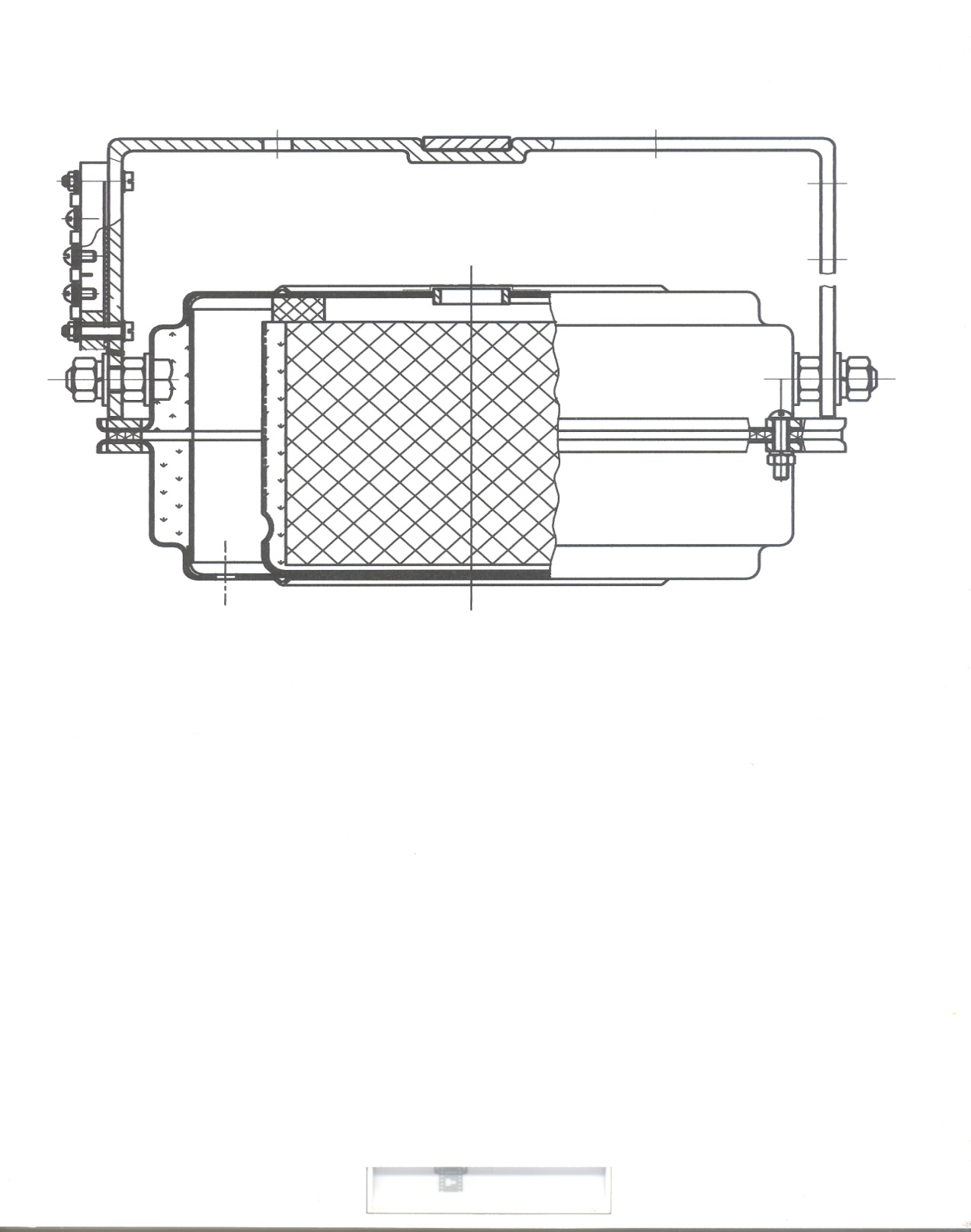 3. ПРИНЦИП ДЕЙСТВИЯПринцип действия генератора основан на ингибировании химических процессов, происходящих в пламени, высокодисперсными частицами (аэрозолем) солей щелочных металлов, выделяющимися при сгорании аэрозолеобразующего заряда и способных находиться во взвешенном состоянии в    течение длительного времени.При срабатывании генератора концентрация кислорода в защищаемом помещении практически не изменяется.4. ТЕХНИЧЕСКИЕ ХАРАКТЕРИСТИКИМасса снаряженного генератора: 	         Масса аэрозолеобразующего заряда:4,0 ±  						1,4 ± 0,1кгОгнетушащая способность аэрозоля  0,05 кг/м3Максимальный защищаемый объем условногерметичного помещения (d* < 0,001м-1):		28.0  м3*) d - отношение суммарной площади постоянно открытых проемов к         объему защищаемого помещения.Время работы в интервале			Выделяемое тепло не более:температуры эксплуатации: 		  40   60 с	 					4809 кДжИнерционность (время срабатывания) во всем диапазоне температур эксплуатации генератора  2,0 ± 0,5с.Габаритные размеры:диаметр					высота:	217 ±  					104 ± Условия эксплуатации:		интервал рабочих температур,			       - 50 ё + 50 0С	относительная влажность при 250С, не более	           98 %	механические воздействия	Группа М25 по ГОСТ 17516-715           Размер зоны  с температурой выше  4000С                    -   0,1м    Размер зоны с температурой выше 2000С                    -   0,25м  Размер зоны с температурой выше  750С                     -   1,0м    Размер  зоны  пожароопасности   в мм.                    -   500мм. 	Максимальная температура корпуса генератора  не  превышает  1500С.Параметры электрического сигнала необходимые для пуска ГОА и контролясостояния цепи электрического пуска при эксплуатации ГОА в составе установки  аэрозольного пожаротушения:Электрический узел запуска  ВЭЛ, ВЭЛТХ – комбинированный с термохимическим шнуром ( устанавливается снаружи ) :Минимальное значение  пускового тока - 0,4 А;Максимальное значение  пускового тока - 5 А;Вид тока - постоянный;Длительность электрического импульса - не менее 0,5 с;Сопротивление  электрической цепи узла запуска - 2,5 - 5 Ом (без дополнительных резисторов);      Электрический узел запуска  ВРп-7,5, ВРТХп-7,5 – комбинированный с термохимическим шнуром ( устанавливается снаружи ) :Минимальное значение  пускового тока -  1,5 А;Максимальное значение  пускового тока -  2 А;Вид тока - постоянный;Длительность электрического импульса - не менее 3с;Сопротивление  электрической цепи узла запуска – 7,8±0,8 Ом;Электрический узел запуска УЗТ ( устанавливается внутри ГОА ) :Минимальное значение  пускового тока -  1,5 А;Максимальное значение  пускового тока -  2 А;Вид тока - постоянный;Длительность электрического импульса - не менее 3с;Сопротивление  электрической цепи узла запуска - 7,8±0,8 Ом;Максимальное значение эл. тока при постоянном контроле состояния цепи электрического пуска не должно превышать   -  0,005 А;Максимальное  значение эл. тока при периодическом контроле состояния цепи электрического пуска не должно превышать  - 0,05А.максимальные значения тока контроля состояния цепи запуска генератора не должны превышать:при постоянном контроле - 0,005 А;при периодическом контроле в течение не более  2-х мин при перерывах в протекании не менее 10 мин. - 0,05 А.Электрический узел запуска УКП-1 (устанавливается снаружи):Минимальное  значение пускового тока  - 0,7 А;Вид тока – постоянный ; Длительность  эл. импульса – не менее  0,1с.Сопротивление эл. цепи каждого из двух мостиков –  5,0-7,0 Ом.;Максимальное значение тока при постоянном контроле состояния цепи  электрического пуска не должно превышать  - 0,005 А.Максимальное значение тока при периодическом контроле состояния цепи  электрического не должно превышать  - 0,1А.Электрическое сопротивление между корпусом генератора и клеммами дляподключения  линии  запуска  при  нормальных  климатических  условиях по ГОСТ 15150-69  не менее 1 МОм.Состав продуктов сгорания:Массовый состав дисперсной фазы:2К2СО3+ 3Н2О	-	52,7%NH4НСО3		-	25,7%KHCO3	            	-	8.2%KNO3			-	7,9%Другие соединения	-	5,5%Вероятность  безотказного пуска не менее 0,98 при доверительном интервале 0,8.Вероятность возникновения отказа генератора не выше 0,04 при доверительном интервале 0,8.Генератор сохраняет свою целостность, работоспособность и не самозапускается при свободном падении с высоты  на бетонную площадку толщиной не менее  или на стальной лист толщиной не менее .Допустимое напряжение в электроустановках определяется исходя из величины напряжения пробоя по среде « аэрозоль + воздух» .( Аннотационная  отчетная справка ФГУ ВНИИПО МЧС РФ      « Проведение исследований по определению величины         напряжения  пробоя по среде «аэрозоль - воздух» )                Значение озоноразрушающего потенциала для огнетушащего аэрозоля, получаемого при работе генератора, не  превышает  0,015. ОПРЕДЕЛЕНИЕ НЕОБХОДИМОГО КОЛИЧЕСТВА ГЕНЕРАТОРОВ  «АГС-11/5» И ИХ РАЗМЕЩЕНИЕ  В ЗАЩИЩАЕМЫХ ПОМЕЩЕНИЯХ5.1. Проектно-монтажные, пуско-наладочные и эксплуатационные работы по системам аэрозольного пожаротушения должны осуществляться обученные и имеющие допуск  на производство этих работ.5.2.  Количества генераторов, необходимого для защиты заданного объема, определяется проектом и  производится по методикам, приведенным в действующих нормативных документах с учетом особенностей защищаемого помещения5.3. Генераторы следует устанавливать таким образом, чтобы  обеспечить быстрое и равномерное заполнение всего объема защищаемого помещения огнетушащим аэрозолем, с этой целью генераторы размещаются по возможности равномерно по всей площади помещения. 5.4. Место установки генератора и направление  выхода аэрозоля необходимо выбирать таким образом, чтобы обеспечить наиболее свободное распространение выходящего из  генератора аэрозольного потока.5.5 Струи аэрозоля не должны быть направлены  в сторону открытых проемов , а также на расположенное в непосредственной близости оборудование ( проходящие мимо провода , кобели , открытые панели с электронной аппаратурой и т д. )5.6 Расстояние от боковой поверхности ( сопловой щели ) генератора до оборудования, складируемых материалов, имущества,  электроприборов, электропроводки и т.п. должно быть не менее . ( зона пожарооласности) .5.7 Не допускается установка генераторов  на   сгораемых основаниях.5.8 Должна быть предусмотрена возможность доступа к смонтированным генераторам для производства контрольно-профилактических и регламентных работ.5.9 При использовании нескольких генераторов для защиты одного объема должно быть обеспечено их одновременное срабатывание.5.10 При использовании генераторов должно быть предусмотрено отключение принудительной вентиляции в защищаемом объеме до запуска  генераторов.6. ПОДГОТОВКА ГЕНЕРАТОРА К РАБОТЕ  Перед монтажом генератора на место его установки по проекту необходимо:-  проверить целостность упаковки;- вскрыть упаковку, достать генератор, достать руководство по эксплуатации со вмещенное с паспортом, проверить комплект поставки ;-  по паспорту проверить комплектность;-  сличить  данные на упаковке, генераторе и паспорте; -  проверить целостность корпуса генератора, целостность проводов узла запуска;- при помощи мультиметра проверить целостность узла запуска ( замерить величину сопротивления , она должна соответствовать паспорту);-  проверить сопротивление изоляции (подключая поочередно каждый из проводов узла запуска к корпусу генератора);-  перед подключением генератора к линиям пуска  убедиться в отсутствии на них напряжения;7. МЕРЫ БЕЗОПАСНОСТИ ПРИ МОНТАЖЕ И ЭКСПЛУАТАЦИИ ГЕНЕРАТОРОВ7.1. При работе с генераторами следует  помнить, что они включают в себя твердое горючее вещество.7.2. В процессе установки генератора концы электропроводов должны быть коротко замкнуты. Подключение к клеммной колодке  на генераторе осуществляется после завершения комплекса пуско-наладочных работ по всей системе противопожарной автоматики.7.3. Электрооборудование помещений, зданий и сооружений, в которых устанавливаются генераторы должно отвечать требованиям ПУЭ.7.4. При проектировании электрических линий запуска генераторов следует предусмотреть меры, исключающие возникновение токов наводок, которые могут привести к несанкционированному запуску генераторов.7.5. При возникновении пожара и срабатывании генераторов лица ,случайно    оказавшиеся в этот момент в защищаемом помещении, должны быстро покинуть его, по возможности плотно закрыть за собой двери и не предпринимать никаких действий по тушению пожара, кроме вызова пожарной охраны.7.6. Не рекомендуется применять генераторы в составе автоматических установок аэрозольного пожаротушения в помещениях, которые не могут быть покинуты людьми до начала работы генераторов.7.7. В случае невозможности быстро покинуть помещение при срабатывании системы пожаротушения, следует защитить органы дыхания от воздействия твердых  частиц аэрозоля с помощью  тканевых повязок, имеющихся под рукой (платок , шарф , рукав и т.д. ) и немедленно покинуть помещение. Безопасное присутствие в атмосфере аэрозоля не более 10 мин.37.8. Следует иметь ввиду, что во время работы генератора температура газо-аэрозольного потока может достигать: 4000С, на расстоянии ;2000С, на расстоянии ;750С, на расстоянии   .7.9 Огнетушащий аэрозоль представляет собой мелкодисперсные частицы солей щелочных металлов, которые очень гигроскопичны и при поглащении из воздуха влаги дают слабощелочную реакцию, что приводит к окислению особенно цветных металлов.    В связи с этим  необходимо  провести тщательную  уборку  оборудования от осевших на него продуктов горения и аэрозоля желательно  в первые  24 часа, но не более  2-3 суток. Особенно это важно для электротехнического оборудования для сохранения характеристик сопротивления изоляции.  Осевший  «свежий» аэрозоль  легко убирается пылесосом, щеткой, протиркой. После сухой уборки необходимо произвести тщательную влажную уборку. Аэрозоль хорошо смывается водой. Если в помещении находится оборудование удаление аэрозоля из которого вызовет определенные трудности, желательно, чтобы оно имело оболочку обеспечивающую необходимую степень защиты от пыли .   Работы по уборке необходимо проводить в резиновых перчатках и средствах индивидуальной защиты органов дыхания – респиратор типа «лепесток». 7.10 Техническое обслуживание  предназначено для предупреждения появления неисправностей в работе генераторов, поддержанию их  в постоянной готовности, обеспечивающей их надежную работу в случае возникновения  пожара .7.11 Техническое обслуживание генераторов  включает в себя  визуальный осмотр  наличия генераторов в местах их установки , надежности их крепления, целостности и надежности крепления подводящих к генераторам проводов .7.12 Генераторы не ремонтируются  и при обнаружении дефектов или после срабатывания подлежат замене.ЗАПРЕЩАЕТСЯ:использовать  генераторы  для ручного тушения пожара;при производстве  сварочные  или  других работ с открытым огнем необходимо снять генераторы находящиеся  ближе  от источника опасности или отсоединив их от линий запуска укрыть не горючим теплозащитным или смоченным в воде материалом.использовать генераторы, имеющие механические повреждения;разбирать генератор.8. МАРКИРОВКА, УПАКОВКА, ТРАНСПОРТИРОВКА И ХРАНЕНИЕ ГЕНЕРАТОРОВ8.1. В паспорте и на этикетке указаны номера партий аэрозолеобразующего заряда, генератора, даты  изготовления, масса заряда и максимальный объем, на который рассчитан данный генератор  и символы класса и подкласса пожара тушение которых обеспечивает данный генератор по ГОСТ 27331-87 .8.2. Генераторы поставляются с предприятия-изготовителя упакованными в картонные коробки. Генератор упаковывают вместе с крепежными деталями и Руководством по эксплуатации совмещенным с паспортом.. Упаковка должна соответствовать категории КУ1, условия транспортирования «С», временная упаковка УМ-5 по ГОСТ 9.014-78.8.3. Генераторы в  заводской  упаковке могут транспортироваться всеми видами транспортных средств. Генератор не относится к опасным грузам по ГОСТ 19433 и не подлежит специальной маркировке. 8.4. Складское хранение генераторов осуществляется  в заводской упаковке в  закрытых  помещениях при температуре + 5 - + 400 С и относительной влажности     до 80%  в отсутствие агрессивных  сред.8.5. Штабелировать генераторы допускается не более 5-ти  рядов друг на друга в соответствии с указаниями на заводской упаковке.8.6. При транспортировании допускается штабелирование ГОА на паллетах не более 6 рядов при прокладывании между рядами лист гофрокартона  ГОСТ Р 52901-2007.В конструкцию генератора могут быть внесены изменения, не влияющие на его работоспособность. АО  «НПГ ГРАНИТ - САЛАМАНДРА»ГЕНЕРАТОР ОГНЕТУШАЩЕГО АЭРОЗОЛЯ«АГС-11/5»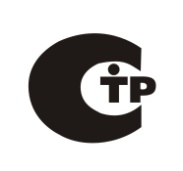 П А С П О Р ТСВЕДЕНИЯ ОБ ИЗДЕЛИИГенератор  АГС-11/5 -__________          Партия № ________________                                    ( исполнение )Дата  изготовления			_________________________Аэрозолеобразующий заряд		Партия №_________________Узел запуска                                            Тип________ Партия №_______________ОСНОВНЫЕ ТЕХНИЧЕСКИЕ ДАННЫЕ И ХАРАКТЕРИСТИКИ    Защищаемый объем	АГС-11/5		-    Гарантийный срок – 18 месяцев.Срок эксплуатации генератора – 5 лет.Срок службы генератора – 10 лет.После окончания срока эксплуатации вопрос о его продлении решается предприятием-изготовителем.По окончании срока  службы генератора вопрос по его утилизации решается с предприятием-изготовителем.В случае использования ГОА АГС-11/5 в составе установки пожаротушения на подвиж-ном составе необходимо руководствоваться сроком эксплуатации указанным в РЭ на Установку, но не более срока службы генератора.КОМПЛЕКТ ПОСТАВКИГенератор «АГС-11/5 - »Руководство по эксплуатацииУстановочные элементы (по требованию заказчика).УпаковкаГенератор соответствует ТУ 4854-110-54876390-2003.В конструкцию могут быть внесены изменения, не влияющие на его работоспособность.Упаковка произведена в соответствии с требованиями конструкторской документации.ОТКАдрес АО «НПГ Гранит-Саламандра»:127411, г. Москва, Дмитровское шоссе 157 стр.11.тел: 8 (495) 641 23 82, факс: 8 (495) 641 23 81.КомпонентКонцентрация, мг/м3Объемная доля, %Конц., мг/г соот.NH3250,00370,256NO2110,000610,112HCN13,50,00120,136CO4600,044,62CH41960,031,97